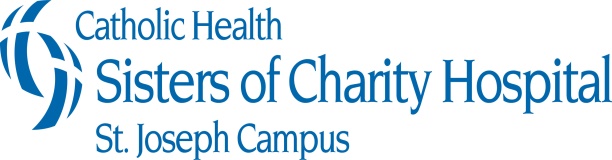 THE MORNING OF YOUR SURGERY:ENTER THE FRONT OF THE HOSPITAL THROUGH THE REVOLVING DOOR (2605 HARLEM RD, CHEEKTOWAGA 14225).  ELEVATOR IS PASSED THE WAITING ROOM ON THE RIGHT, ACROSS FROM SNACK ROOM.YOU MAY BRING 1 PERSON WITH YOU.BRING: *PHOTO ID *INSURANCE CARD *MEDICATION & ALLERGY LISTNOTHING TO EAT/DRINK AFTER MIDNIGHT: BOYLE/NODZO PATIENTS MUST DRINK (ONLY) 16 OZ OF ELECTROLYTE BEVERAGE PRIOR TO LEAVING HOME FOR HOSPITAL.TAKE ESSENTIAL MEDICATIONS AS DIRECTED WITH SMALL SIP OF WATER IN THE MORNING. SHOWER THE NIGHT BEFORE & MORNING OF SURGERY WITH ANTIBACTERIAL SOAP/HIBICLENS (UNLESS SURGEON PROVIDES DIFFERENT INSTRUCTION, EX: USE OF HIBICLENS 5 DAYS PRIOR TO DAY OF SURGERY).WEAR COMFORTABLE, LOOSE FITTING CLOTHING FOR DISCHARGE (BUTTON/ZIP UP SHIRTS FOR SHOULDER SURGERIES).DO NOT WEAR MAKEUP, LOTIONS, OR JEWELRY. BRING A CASE FOR GLASSES, DENTURES, AND HEARING AIDS.BRING C-PAP MACHINE IF YOU HAVE AND USE ONE (BOTH FOR SAME DAY & OVERNIGHT SURGERY)DO NOT BRING YOUR WALKER TO THE HOSPITAL. IT CAN BE LEFT IN VEHICLE FOR TRANSFER INTO HOME. IF YOU HAVE AN ICE MAN COOLER FROM A PREVIOUS SURGERY BRING IT WITH YOU, MAKE SURE IT IS IN GOOD CONDITION (FUNCTIONING PROPERLY & CLEAN)ONE DAY/NIGHT BEFORE YOUR SURGERY:PackItems to be brought day of surgery:Your most current list of medications and supplements, noting which ones have been stoppedCPAP machine setting, tubing, mask & machine (if spending the night)Driver’s license of photo ID, insurance card, Medicare cardCopy of your advanced directivesContact information of who will bring you homeDo notDo not eat or drink anything after the time you were instructed.  Ice chips, gums or mints are not allowedDo not bring valuable (jewelry/cash/checkbooks)Do not bring your own medicationsDo ShowerThe night before surgery and morning of surgery, wash your hair and rinse it well.  Shower using the special soap instructions given to you by the hospital.Do not shave near your designated operative sitePat dry with a clean towelDo not use lotions or powderPut on newly washed pajamas/gown or clothesSleep on freshly laundered sheets